Познавательная программа «От Екатеринодара до Краснодара»    19 января в детской библиотеке состоялось заседание клуба «Казачата» (3 «А» кл. СОШ № 1 кл. руководитель Максименко О.А.).     Ребята стали участниками познавательной программы и совершили виртуальное путешествие в кубанскую столицу, заглянули в недалекое прошлое, прикоснулись к истории столицы Кубани, познакомились с достопримечательностями города.    Дети знакомились с Краснодаром третьего тысячелетия, который сейчас большой и светлый, с огромными домами, зелеными парками и скверами, многочисленными театрами и библиотеками. В веселой и игровой форме закрепить услышанное ребятам помог кроссворд «Екатеринодар – град казачий».   В читальном зале была оформлена книжная выставка «Кубани столица – края частица», на которой представлены издания, рассказывающие об истории, архитектуре, культуре, выдающихся людях Краснодара.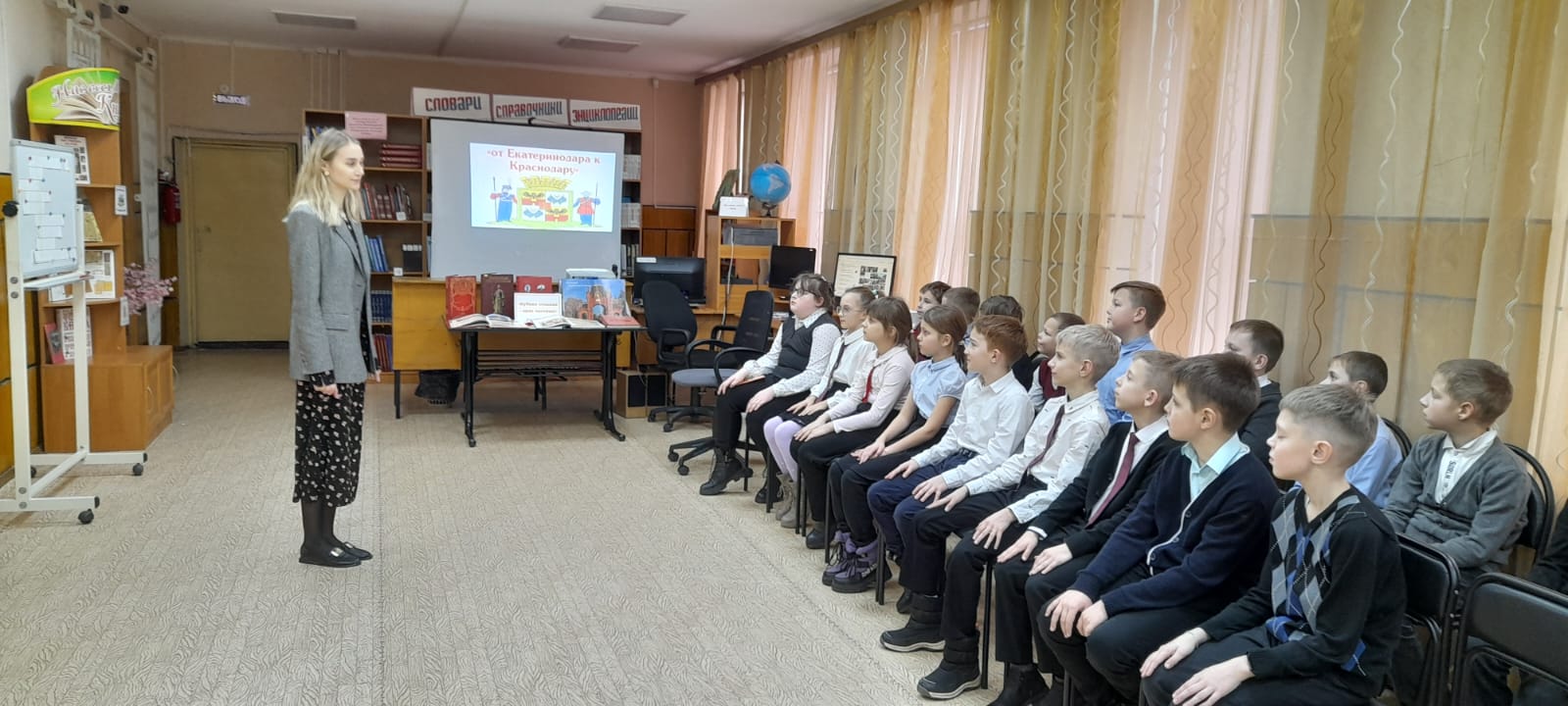 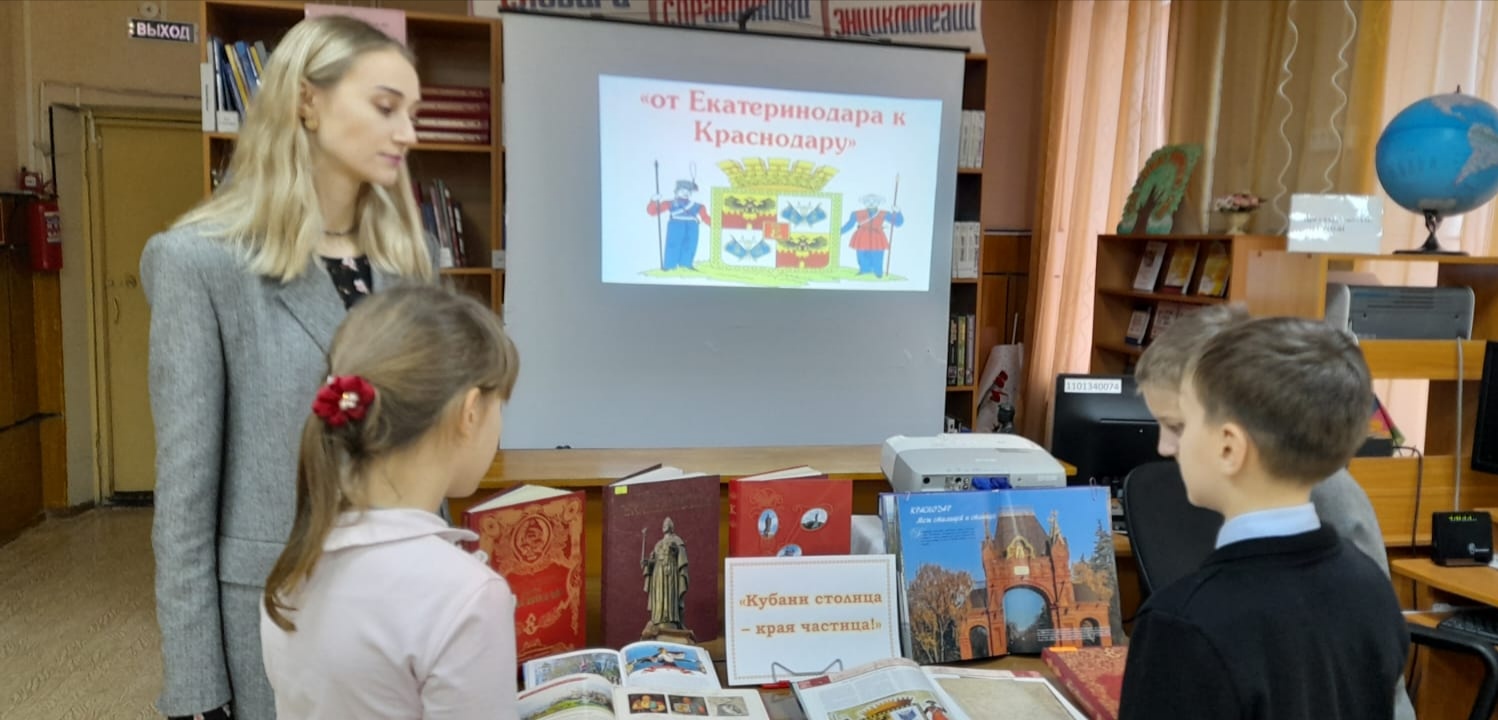 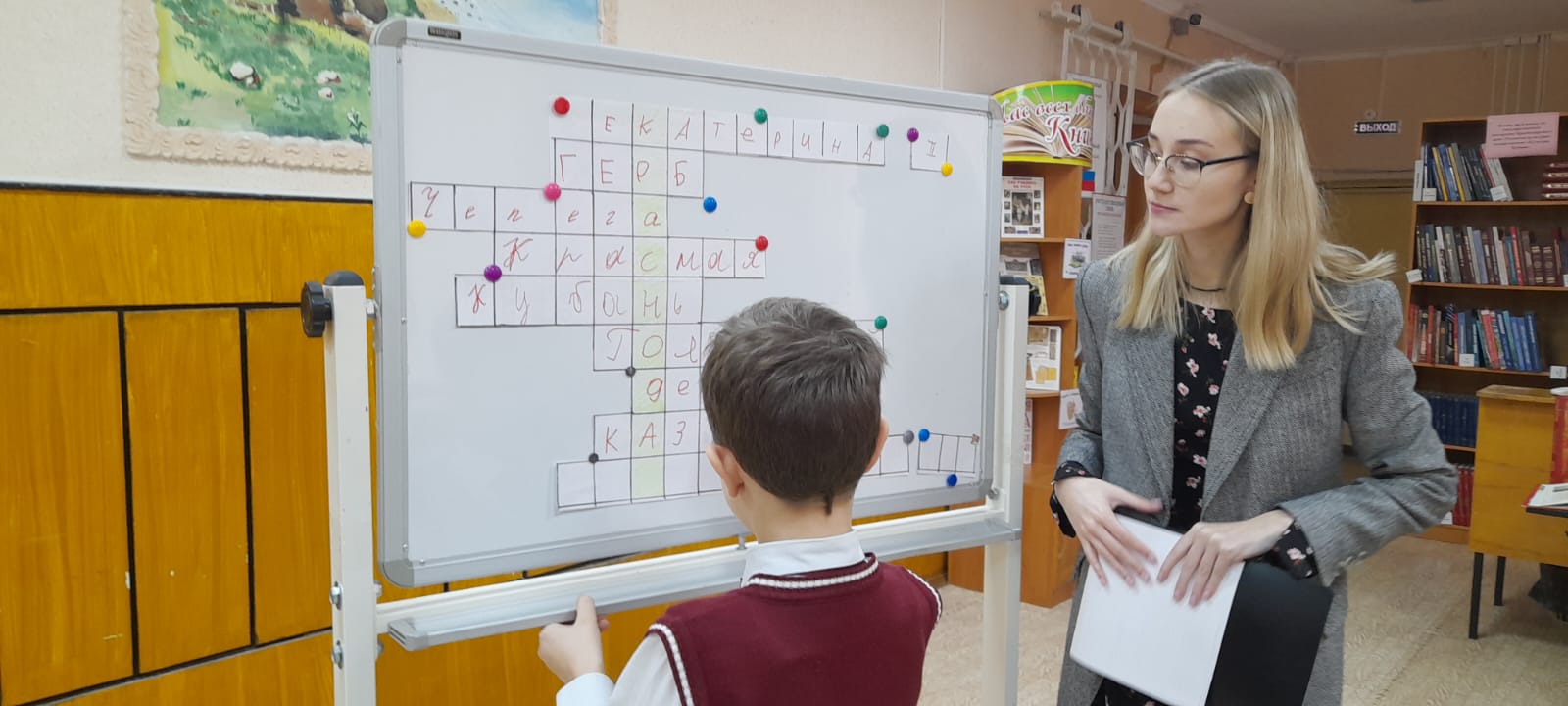 